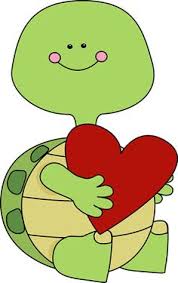 FEBRUARY LUNCHSun.Mon.Tue.Wed.Thu.Fri.Sat.123456JodiJodiLoriAngieAngie78910111213JodiAngieLoriLoriJodi/Lori*Valentine’s14151617181920JodiLoriAngie21222324252627JodiJodiLoriAngieAngie2829Lorinotes11:30 – 12:00